Il y a de nombreuses façons de donner à votre paroisse d'une manière planifiée. Il y a les enveloppes de quêtes, don en ligne et un don par le biais de votre testament. Tant de manières puissantes de faire un don significatif à la paroisse.Si vous voulez des enveloppes de quêtes, svp appelez la paroisse au 204-269-3240 ou d’envoyer un courriel à paroissestnorbert@gmail.com.  Faire un don en ligneNous vous remercions d’envisager de faire un don à la Paroisse Saint-Norbert par carte de crédit. Votre générosité nous permet de servir notre communauté, de venir en aide à ceux et celles dans le besoin et d’accomplir la mission que le Seigneur nous a confiée. 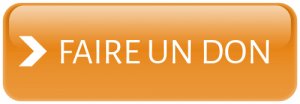 Donne au Très-Haut selon ce qu’il te donne, 
et, sans être regardant, selon tes ressources. 
Ben Sira le Sage 35, 12Un don dans votre testamentUn legs testamentaire à votre paroisse est un moyen bien choisi d’assurer la vie de foi des générations futures et de protéger ce qui vous est cher. Par l’entremise d’un legs testamentaire, vous pouvez refléter et promouvoir vos valeurs, tout en laissant une contribution appréciable et durable à votre Église.Comment rendrai-je au Seigneur tout le bien qu’il m’a fait? - Psaume 116, 12Veuillez cliquer ici pour télécharger un document PDF qui porte sur les legs testamentaires.L’Archidiocèse de Saint-Boniface met à votre disposition autres façons de donner. Il s’agit simplement de naviguer leur site web au https://www.archsaintboniface.ca/main.php?p=1021 GROS MERCI !There are many ways of giving to your parish, in a planned manner. You can donate through your will, of with life insurance and retirement plan accumulations. Listed securities are also a means to donate. All are powerful, and meaningful ways to give to the parish.If you would like Offering Envelopes, simply call the parish office at 204-269-3240 or by sending an email at paroissestnorbert@gmail.com.  Donate Online Thank you for considering a gift to the Parish of Saint Norbert. Your generosity enables us to serve our community, care for those in need, and accomplish the mission entrusted to us by the Lord.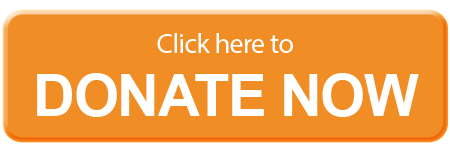 Give to the Most High as He has given to you, 
generously, according to your means. Sirach 35:12.A Gift in Your Will A bequest to your parish is a thoughtful way to help provide for the faith life of future generations. Through the gift of a bequest, you can reflect and uphold your values, while making a remarkable and lasting difference in your Church.What shall I return to the Lord for all his bounty to me? Psalm 116:12Click here to download a PDF document on bequests.The Archdiocese of Saint Boniface is providing other ways to give, especially a General Estate Planning. It is simply a matter of browsing their website at https://www.archsaintboniface.ca/main.php?p=1011.  THANK YOU!